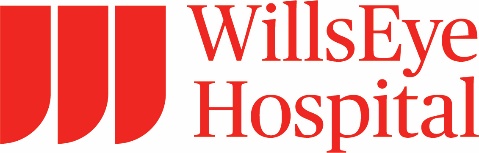 OnDemand Ophthalmology for Pediatricians, Primary Care Physicians and Other Allied Health Professionals (1/21/2023)Monday, January 23, 2023 — Sunday, January 21, 2024Wills Eye AuditoriumConference Description:This conference will inform participants on the emerging practices across the various subspecialties that challenge conventional standards.

The goal of this program is to review and discuss the current evidence that support or oppose these controversial topics. 

Ophthalmology for Pediatricians, PCPs and Other Allied Health Professionals took place on Saturday, January 15, 2022.

Program Chair:
Bruce Schnall, MD

Guest Faculty:
Mary O’Hara, MD
Kara C. Lamattina, MD

Wills Eye Faculty:
Kammi Gunton, MD
Sharon Lehman, MD
Judy Lavrich, MD
Jade Minor, MD
Maureen Loyd, MD
Barry N. Wasserman, MDAt the conclusion of the course, participants should be able to:1 Discuss important new advances in the etiologies, diagnosis, and treatment/prevention of pediatric eye diseases and strabismus.2 Identify basic and clinical vision research that can be transformed into improved clinical care.3 Assess the role of new technologies in the evaluation and treatment of pediatric eye diseases.4 Describe factors that impact the effective delivery of the highest quality eye care for the pediatric patients, and patients with strabismus.5 Identify clinical, scientific, and ethical issues confronting the profession.6 Obtain information and tools through multiple facets to help ophthalmologists deliver high and efficient quality of care.Accreditation Statement:  The Wills Eye Hospital is accredited by the Accreditation Council for Continuing Medical Education to provide continuing medical education for physicians. Wills Eye Hospital designates this live educational activity for a maximum of 3.75 AMA PRA Category 1 Credits™.  Physicians should claim only the credit commensurate with the extent of their participation in the activity.MOC StatementSuccessful completion of this CME activity, which includes participation in the evaluation component, enables the learner to satisfy the Lifelong Learning, Self-Assessment, Improvement in Medical Practice and/or Patient Safety requirements for the American Board of Ophthalmology’s Continuing Certification program. It is the CME activity provider's responsibility to submit learner completion information to ACCME for the purpose of granting credit.Disclosure Statement:It is the policy of Wills Eye Hospital that the information presented at Wills Eye Hospital's CME activities will be commercially unbiased and based on scientific and clinical evidence. To help participants make judgments about the presence of commercial bias, Wills Eye Hospital provides information that planners and speakers have disclosed about financial relationships they have with commercial entities that produce, market, re-sell, or distribute health care goods or services consumed by, or used on, patients. All relevant financial relationships have been mitigated.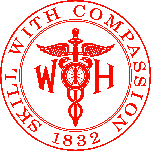 Name of individualIndividual's role in activityName of Ineligible Company(s) / Nature of Relationship(s)Ralph C. Eagle Jr., MDOther Planning Committee MemberStocks or stock options, excluding diversified mutual funds-Merck - 06/07/2022